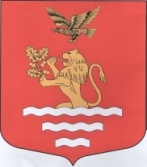 МУНИЦИПАЛЬНЫЙ СОВЕТМУНИЦИПАЛЬНОЕ ОБРАЗОВАНИЕМУНИЦИПАЛЬНЫЙ ОКРУГЧКАЛОВСКОЕСАНКТ-ПЕТЕРБУРГА197110, Санкт-Петербург, ул. Большая Зеленина, д. 20,тел/факс: (812) 230-94-87, www.mo-chkalovskoe.ru; e-mail:mo-chkalovskoe@yandex.ruРЕШЕНИЕ 18 декабря 2014 года                                                                                         № 17/2Об утверждении Порядка размещения сведений о доходах, расходах, об имуществе и обязательствах имущественного характера лиц, замещающих муниципальные должности в Муниципальном образовании муниципальный округ Чкаловское, и членов их семей на официальном сайте Муниципальные образования муниципальный округ Чкаловское и предоставления этих сведений общероссийским средствам массовой информации для опубликованияВ соответствии с Федеральным законом от 25.12.2008 года № 273-ФЗ «О противодействии коррупции», с Федеральным законом от 02.12.2012 № 230-ФЗ «О контроле за соответствием расходов лиц, замещающих государственные должности, и иных лиц их доходам», Федеральным законом от 06.10.2003 года № 131-ФЗ «Об общих принципах местного самоуправления в Российской Федерации», Указом Президента Российской Федерации от 8 июля 2013 года N 613 "Вопросы противодействия коррупции", Уставом Муниципального образования муниципальный округ Чкаловское, Муниципальный Советрешил: Утвердить Порядок размещения сведений о доходах, расходах, об имуществе и обязательствах имущественного характера лиц, замещающих муниципальные должности в Муниципальном образовании муниципальный округ Чкаловское, и членов их семей на официальном сайте Муниципальные образования муниципальный округ Чкаловское и предоставления этих сведений общероссийским средствам массовой информации для опубликования, согласно Приложению № 1 к настоящему Решению.Опубликовать (обнародовать) настоящее Решение и разместить его в сети Интернет на официальном сайте Муниципального образования муниципальный округ Чкаловское http://mo-chkalovskoe.ru.Настоящее Решение вступает в законную силу с момента его официального опубликования (обнародования).Контроль за исполнением данного Решения   оставляю за собой.Председатель Муниципального Совета Муниципального образованиямуниципальный округ Чкаловское                                                                            Н.Л. Мартинович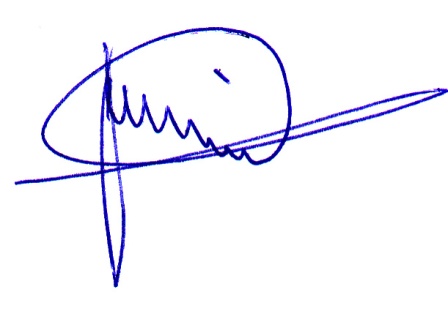 Приложение № 1К РешениюМуниципального СоветаМО МО Чкаловское № 17/2 от  18 декабря 2014г.Порядокразмещения сведений о доходах, расходах, об имуществе и обязательствах имущественного характера лиц, замещающих муниципальные должности в Муниципальном образовании муниципальный округ Чкаловское, и членов их семей на официальном сайте Муниципальные образования муниципальный округ Чкаловское и предоставления этих сведений общероссийским средствам массовой информации для опубликования1. Настоящим Порядком устанавливаются обязанности лиц, замещающих муниципальные должности на постоянной основе в Муниципальном образовании муниципальный округ Чкаловское , по размещению сведений о своих доходах, расходах, об имуществе и обязательствах имущественного характера, а также сведений своих супругов и несовершеннолетних детей в информационно-телекоммуникационной сети "Интернет" на официальном сайте МО МО Чкаловское (далее – официальный сайт) и предоставлению этих сведений общероссийским средствам массовой информации для опубликования в связи с их запросами, если федеральными законами не установлен иной порядок размещения указанных сведений и (или) их предоставления общероссийским средствам массовой информации для опубликования.2. На официальном сайте размещаются и общероссийским средствам массовой информации предоставляются для опубликования следующие сведения о доходах, расходах, об имуществе и обязательствах имущественного характера лиц замещающих муниципальные должности, замещение которых влечет за собой размещение таких сведений, а также сведений о доходах, расходах, об имуществе и обязательствах имущественного характера их супруг (супругов) и несовершеннолетних детей:а) перечень объектов недвижимого имущества, принадлежащих служащему (работнику), его супруге (супругу) и несовершеннолетним детям на праве собственности или находящихся в их пользовании, с указанием вида, площади и страны расположения каждого из таких объектов;б) перечень транспортных средств с указанием вида и марки, принадлежащих на праве собственности служащему (работнику), его супруге (супругу) и несовершеннолетним детям;в) декларированный годовой доход служащего (работника), его супруги (супруга) и несовершеннолетних детей;г) сведения об источниках получения средств, за счет которых совершена сделка по приобретению земельного участка, другого объекта недвижимого имущества, транспортного средства, ценных бумаг, акций (долей участия, паев в уставных (складочных) капиталах организаций), если сумма сделки превышает общий доход служащего (работника) и его супруги (супруга) за три последних года, предшествующих совершению сделки.3. В размещаемых на официальном сайте и предоставляемых общероссийским средствам массовой информации для опубликования сведениях о доходах, расходах, об имуществе и обязательствах имущественного характера запрещается указывать:а) иные сведения (кроме указанных в пункте 2 настоящего порядка) о доходах служащего (работника), его супруги (супруга) и несовершеннолетних детей, об имуществе, принадлежащем на праве собственности названным лицам, и об их обязательствах имущественного характера;б) персональные данные супруги (супруга), детей и иных членов семьи служащего (работника);в) данные, позволяющие определить место жительства, почтовый адрес, телефон и иные индивидуальные средства коммуникации служащего (работника), его супруги (супруга), детей и иных членов семьи;г) данные, позволяющие определить местонахождение объектов недвижимого имущества, принадлежащих служащему (работнику), его супруге (супругу), детям, иным членам семьи на праве собственности или находящихся в их пользовании;д) информацию, отнесенную к государственной тайне или являющуюся конфиденциальной.4. Сведения о доходах, расходах, об имуществе и обязательствах имущественного характера, указанные в пункте 2 настоящего порядка, за весь период замещения служащим (работником) должностей, замещение которых влечет за собой размещение его сведений о доходах, расходах, об имуществе и обязательствах имущественного характера, а также сведения о доходах, расходах, об имуществе и обязательствах имущественного характера его супруги (супруга) и несовершеннолетних детей, находятся на официальном сайте МО МО Чкаловское и ежегодно обновляются в течение 14 рабочих дней со дня истечения срока, установленного для их подачи.5. Размещение на официальном сайте сведений о доходах, расходах, об имуществе и обязательствах имущественного характера, указанных в пункте 2 настоящего порядка представленных муниципальными служащими, обеспечивается кадровой службой Муниципального Совета МО МО Чкаловское и (или) лицом, на которым возложены обязанности по ведению кадрового делопроизводства в Муниципальном Совете МО МО Чкаловское.6. Кадровая служба Муниципального Совета МО МО Чкаловское и (или) лицо, на которое возложены обязанности по ведению кадрового делопроизводства в Муниципальном Совете МО МО Чкаловское:а) в течение трех рабочих дней со дня поступления запроса от общероссийского средства массовой информации сообщают о нем муниципальному служащему в отношении, которого поступил запрос;б) в течение семи рабочих дней со дня поступления запроса от общероссийского средства массовой информации обеспечивают предоставление ему сведений, указанных в пункте 2 настоящего порядка, в том случае, если запрашиваемые сведения отсутствуют на официальном сайте.7. Кадровая служба Муниципального Совета МО МО Чкаловское и (или) лицо, на которое возложены обязанности по ведению кадрового делопроизводства в Муниципальном Совете МО МО Чкаловское, несут в соответствии с законодательством Российской Федерации ответственность за несоблюдение настоящего порядка, а также за разглашение сведений, отнесенных к государственной тайне или являющихся конфиденциальными.